Curriculum Vitae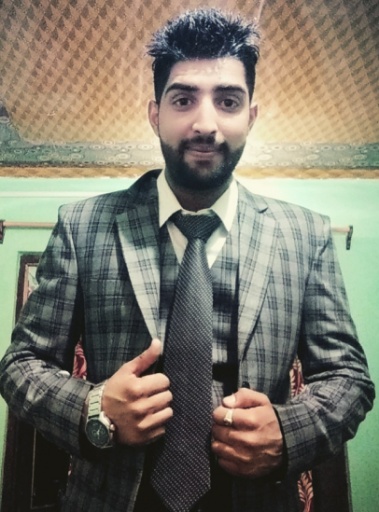 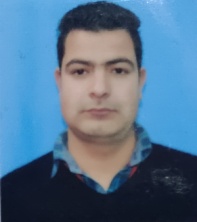 Shakir Majeed WagayAddress: Dooru Mirmaidan  Anantnag-192212J&K Contact No:7006426987 Email : Emolicfaisu123@gmail.com  Objectives: To serve the organization as a hard-worker in this competitive            environment discharging all my professional skills. I am looking for good career growth opportunities where my talent and knowledge could be best subjected and utilized for the benefit of the             organization and myself. Professional Qualification: B-A in English ignou     Diploma in computer   Academic Qualification:   12th IGNOU J&K (U.T)   10th J&K Board of School Education, J&K (U.T)Experience:         7 YEARS Strength: Ability to work underpressure and accepting challenging            assignments.Ability to prioritize and can be effective in time management. Good Communication skills, Team Player and highly motivated.Personal Details: Father’s Name : Abdul Majeed wagayPermanent Address : Doru Mirmaidan  Distt. Anantnag Date of Birth : 01-03-1997Language Know : English, Urdu, Kashmiri. Hobbies : Reading Books , Gardning Marital Status : Unmarried Nationality :Indian Declaration: I, Shakir Majeed Wagay  hereby declare that all the details furnished above are true to the best of my knowledge. Place: Date :									Shakir Majeed Wagay 